РАБОЧАЯ ПРОГРАММА по предмету "Физическая культура. Спортивные игры"8-9 классы 
ПЛАНИРУЕМЫЕ РЕЗУЛЬТАТЫ ИЗУЧЕНИЯ УЧЕБНОГО ПРЕДМЕТА, КУРСАЛичностные результаты  Метапредметные результаты Предметные результатыСодержание учебного предмета, курса7 классБаскетбол. Техника ловли мяча после отскока от пола. Техника броскамяча в корзину двумя руками снизу после ведения. Техника броска мяча в корзину двумя руками от груди после ведения. Техника броска мяча в корзину двумя руками в прыжке. Техника ведения мяча с изменением направления движения. Техника броска мяча в корзину одной рукой в прыжке. Игра в баскетбол по правилам.Волейбол. Совершенствование техники нижней боковой подачи. Совершенствование техники приёма и передачи мяча. Техника одиночного блокирования. Техника верхней прямой подачи. Игра в волейбол по правилам.Футбол. Совершенствование техники удара с разбега по катящемуся мячу. Техника ведения и передачи мяча в различных направлениях. Техника передачи мяча на большие расстояния. Игра в футбол по правилам.8 классБаскетбол. Совершенствование техники ранее изученных приёмов игры в баскетбол. Техника поворотов с мячом на месте. Техника бега с изменением направления. Техника передачи мяча одной рукой от плеча. Техника передачи мяча при встречном движении. Техника вырывания и выбивания мяча. Техника перехвата мяча во время передачи. Техника перехвата мяча во время ведения. Тактические действия в нападении: стремительное нападение, позиционное нападение. Тактические действия в защите: подстраховка. Игра в баскетбол по правилам.Волейбол. Совершенствование техники ранее изученных приёмов игры в волейбол. Техника передачи мяча сверху двумя руками вперед, над собой. Техника приема мяча двумя руками снизу. Техника прямого нападающего удара. Техника индивидуального блокирования в прыжке с места. Техника группового блокирования. Специальные упражнения для развития физических качеств волейболиста. Игра в волейбол по правилам.Футбол. Техника удара по мячу. Техника удара по мячу внутренней стороной стопы, удара подъемом. Техника остановки мяча подошвой. Техника остановки катящегося мяча внутренней стороной стопы. Техника остановки опускающегося мяча внутренней стороной стопы. Тактические действия в защите и нападении. Игра в футбол по правилам.9 классБаскетбол.	Совершенствование	техники ранее освоенных приёмов игры в	баскетбол. Техника передачи мяча одной рукой снизу. Техника передачимяча одной рукой сбоку. Техника передачи мяча двумя руками с отскока от пола.Техника броска мяча одной рукой в движении. Техника штрафного броска. Тактические действия в защите: личная опека. Специальные упражнения для развития физических качеств баскетболиста. Игра в баскетбол по правилам.Волейбол. Совершенствование техники ранее изученных приёмов игры в волейбол. Техника передачи мяча сверху двумя руками назад, передача мяча в прыжке. Техника приема мяча сверху двумя руками с перекатом на спине. Техника прямого нападающего удара. Техника индивидуального блокированияв	прыжке с места. Тактические действия в защите. Игра в волейбол по правилам.Футбол. Совершенствование техники ранее освоенных приёмов игры в футбол. Техника остановки мяча подошвой. Техника остановки мяча грудью. Техника остановки опускающегося мяча внутренней стороной стопы. Технико-тактические действия в защите и нападении. Специальные упражнения для развития физических качеств футболиста. Игра в футбол по правилам.Тематическое планирование с указанием количества часов, отводимых на освоение каждой темы.                        8 класс               9 класс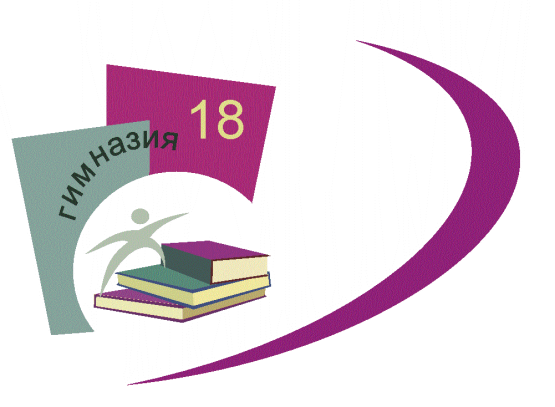 Приложение 1.26.Адаптированной основной общеобразовательной    программыосновного общего образования обучающихсяс задержкой психического развития МАОУ гимназии  №18,утвержденной приказом МАОУ гимназии № 18                                                   от 31.03.2021 г.     № 205Требования к результатам освоения ООП ООО (ФГОС ООО)Планируемые результаты освоения ООП ООО(уточнение и конкретизация)Планируемые результаты освоения ООП ООО(уточнение и конкретизация)Требования к результатам освоения ООП ООО (ФГОС ООО)У выпускника будут сформированыВыпускник получит возможность для формированияГотовность и способность обучающихся к саморазвитию и личностному самоопределению, сформированность их мотивации к обучению и целенаправленной познавательной деятельности, системы значимых социальных и межличностных отношений, ценностно-смысловых установок, отражающих личностные и гражданские позиции в деятельности, социальные компетенции, правосознание, способность ставить цели и строить жизненные планы, способность к осознанию российской идентичности в поликультурном социуме.Основы российской гражданской идентичности: патриотизм, уважение к Отечеству, прошлому и настоящему многонационального народа России;основы осознания этнической принадлежности, знания истории, языка, культуры своего народа, своего края, культурного наследия народов России; гуманистические, демократические и традиционные ценности многонационального российского общества; чувства ответственности и долга перед Родиной;ответственное отношение к учению, готовность и способность обучающихся к саморазвитию и самообразованию на основе мотивации к обучению и познанию, осознанный выбор дальнейшей индивидуальной траектории образования на базе ориентировки в мире профессий и профессиональных предпочтений, с учетом устойчивых познавательных интересов, а также основы уважительного отношения к труду, опыт участия в социально значимом труде; целостное мировоззрение, соответствующее современному уровню развития науки и общественной практики, учитывающее социальное, культурное, языковое, духовное многообразие современного мира;осознанное, уважительное и доброжелательное отношение к другому человеку, его мнению, мировоззрению, культуре, языку, вере, гражданской позиции, к истории, культуре, религии, традициям, языкам, ценностям народов России и народов мира; готовность и способность вести диалог с другими людьми и достигать в нем взаимопонимания;социальные нормы, правила поведения, роли и формы социальной жизни в группах и сообществах, включая взрослые и социальные сообщества; социальные роли, необходимые для участия в школьном самоуправлении и общественной жизни в пределах возрастных компетенций с учетом региональных, этнокультурных, социальных и экономических особенностей;моральное сознание и компетентность в решении моральных проблем на основе личностного выбора, нравственные чувства и нравственное поведение, осознанное и ответственное отношение к собственным поступкам;основы коммуникативной компетентности в общении и сотрудничестве со сверстниками, детьми старшего и младшего возраста, взрослыми в процессе образовательной, общественно полезной, учебно-исследовательской, творческой и других видов деятельности;ценности здорового и безопасного образа жизни; правила индивидуального и коллективного безопасного поведения в чрезвычайных ситуациях, угрожающих жизни и здоровью людей, правила поведения на транспорте и на дорогах;основы экологической культуры, соответствующей современному уровню экологического мышления, опыту экологически ориентированной рефлексивно-оценочной и практической деятельности в жизненных ситуациях; ценности семейной жизни, осознанное отношение к семье в жизни человека и общества, уважительное и заботливое отношение к членам своей семьи;основы эстетического сознания через творческую деятельность эстетического характера, способствующую освоению художественного наследия народов России и мира.• Социальной компетентности в реализации основ гражданской идентичности в поступках и деятельности;выраженной устойчивой учебно-познавательной мотивации и интереса к учению;• готовности к самообразованию и самовоспитанию;• компетенции к обновлению знаний в различных видах деятельности;• адекватной позитивной самооценки и Я-концепции;•  морального сознания на конвенциональном уровне, способности к решению моральных дилемм на основе учёта позиций участников дилеммы, ориентации на их мотивы и чувства; устойчивое следование в поведении моральным нормам и этическим требованиям;• эмпатии как осознанного понимания и сопереживания чувствам других, выражающейся в поступках, направленных на помощь и обеспечение благополучия;• устойчивой мотивации к реализации ценностей здорового и безопасного образа жизни;• ценностных ориентаций соответствующих современному уровню экологической культуры;• готовности к принятию и освоению семейных традиций принятых в обществе;• эстетического вкуса как основы ценностного отношения к культурному достоянию •антикоррупционного сознания.Требования к результатам освоения ООП ООО(ФГОС ООО)Планируемые результаты освоения ООП ООО(уточнение и конкретизация)Планируемые результаты освоения ООП ООО(уточнение и конкретизация)Освоение обучающимися межпредметные понятия и универсальные учебные действия (регулятивные, познавательные, коммуникативные), способность их использования в учебной, познавательной и социальной практике, самостоятельность планирования и осуществления учебной деятельности и организации учебного сотрудничества с педагогами и сверстниками, построение индивидуальной образовательной траекторииРегулятивные универсальные учебные действияРегулятивные универсальные учебные действияОсвоение обучающимися межпредметные понятия и универсальные учебные действия (регулятивные, познавательные, коммуникативные), способность их использования в учебной, познавательной и социальной практике, самостоятельность планирования и осуществления учебной деятельности и организации учебного сотрудничества с педагогами и сверстниками, построение индивидуальной образовательной траекторииВыпускник научитсяВыпускник получит возможность научитьсяОсвоение обучающимися межпредметные понятия и универсальные учебные действия (регулятивные, познавательные, коммуникативные), способность их использования в учебной, познавательной и социальной практике, самостоятельность планирования и осуществления учебной деятельности и организации учебного сотрудничества с педагогами и сверстниками, построение индивидуальной образовательной траектории• целеполаганию, включая постановку новых целей, преобразование практической задачи в познавательную;• анализу условий достижения цели на основе учёта выделенных учителем ориентиров действия в новом учебном материале;• планированию путей достижения цели;• устанавливать целевые приоритеты; • самостоятельно контролировать своё время и управлять им;• принимать решения в проблемной ситуации на основе переговоров;• осуществлять констатирующий и предвосхищающий контроль по результату и по способу действия; осуществлять актуальный контроль на уровне произвольного внимания;• самостоятельно оценивать правильность выполнения действия и вносить необходимые коррективы в исполнение как в конце действия, так и по ходу его реализации;•  соотносить свои действия с планируемыми результатами, осуществлять контроль своей деятельности в процессе достижения результата, определять способы действий в рамках предложенных условий и требований, корректировать свои действия в соответствии с изменяющейся ситуацией;•основам самоконтроля, самооценки, принятия решений и осуществления осознанного выбора в учебной и познавательной деятельности.• самостоятельно ставить новые учебные цели и задачи;• построению жизненных планов во временной перспективе;• при планировании достижения целей самостоятельно, полно и адекватно учитывать условия и средства их достижения; • выделять альтернативные способы достижения цели и выбирать наиболее эффективный способ;• основам саморегуляции в учебной и познавательной деятельности в форме осознанного управления своим поведением и деятельностью, направленной на достижение поставленных целей;• осуществлять познавательную рефлексию в отношении действий по решению учебных и познавательных задач;• адекватно оценивать объективную трудность как меру фактического или предполагаемого расхода ресурсов на решение задачи;• адекватно оценивать свои возможности достижения цели определённой сложности в различных сферах самостоятельной деятельности;• основам саморегуляции эмоциональных состояний;• прилагать волевые усилия и преодолевать трудности и препятствия на пути достижения целей;Выполнять нормы ГТО.Освоение обучающимися межпредметные понятия и универсальные учебные действия (регулятивные, познавательные, коммуникативные), способность их использования в учебной, познавательной и социальной практике, самостоятельность планирования и осуществления учебной деятельности и организации учебного сотрудничества с педагогами и сверстниками, построение индивидуальной образовательной траекторииКоммуникативные универсальные учебные действияКоммуникативные универсальные учебные действияОсвоение обучающимися межпредметные понятия и универсальные учебные действия (регулятивные, познавательные, коммуникативные), способность их использования в учебной, познавательной и социальной практике, самостоятельность планирования и осуществления учебной деятельности и организации учебного сотрудничества с педагогами и сверстниками, построение индивидуальной образовательной траектории• учитывать разные мнения и стремиться к координации различных позиций в сотрудничестве;• формулировать собственное мнение и позицию, аргументировать и координировать её с позициями партнёров в сотрудничестве при выработке общего решения в совместной деятельности;• устанавливать и сравнивать разные точки зрения, прежде чем принимать решения и делать выбор;• аргументировать свою точку зрения, спорить и отстаивать свою позицию не враждебным для оппонентов образом;• задавать вопросы, необходимые для организации собственной деятельности и сотрудничества с партнёром;• осуществлять взаимный контроль и оказывать в сотрудничестве необходимую взаимопомощь;• адекватно использовать речь для планирования и регуляции своей деятельности;• адекватно использовать речевые средства для решения различных коммуникативных задач; •владеть устной и письменной речью; •строить монологическое контекстное высказывание;• организовывать и планировать учебное сотрудничество с учителем и сверстниками, определять цели и функции участников, способы взаимодействия; планировать общие способы работы;• осуществлять контроль, коррекцию, оценку действий партнёра, уметь убеждать;• работать в группе — устанавливать рабочие отношения, эффективно сотрудничать и способствовать продуктивной кооперации; •интегрироваться в группу сверстников и строить продуктивное взаимодействие со сверстниками и взрослыми;• основам коммуникативной рефлексии;• использовать адекватные языковые средства для отображения своих чувств, мыслей, мотивов и потребностей;• отображать в речи (описание, объяснение) содержание совершаемых действий как в форме громкой социализированной речи, так и в форме внутренней речи;•использовать информационно-коммуникационные технологии; •пользоваться словарями и другими поисковыми системами на уровне "активного пользователя" читательской культуры;•осознанно использовать речевые средства в соответствии с задачей коммуникации для выражения своих чувств, мыслей и потребностей; планирования и регуляции своей деятельности; • осознанно использовать устную и письменную речь, монологическую контекстную речь,• владеть всеми видами речевой деятельности:- адекватно понимать информацию устного и письменного сообщения;- владеть приемами отбора и систематизации материала на определенную тему;- умение вести самостоятельный поиск информации, ее анализ и отбор;-способности к преобразованию, сохранению и передаче информации, полученной в результате или аудирования, с помощью технических средств и информационных технологий;-способности определять цели предстоящей учебной деятельности (индивидуальной и коллективной), последовательность действий, оценивать достигнутые результаты и адекватно формулировать их в устной и письменной форме;- свободно, правильно излагать свои мысли в устной и письменной форме;-умению выступать перед аудиторией сверстников с небольшими сообщениями, докладом;-осуществлять коммуникативно-целесообразное взаимодействие с окружающими людьми в процессе речевого общения, совместного выполнения  какой-либо задачи, участия в спорах, обсуждениях;- овладению национально-культурными нормами речевого поведения в различных ситуациях формального и неформального межличностного и межкультурного общения.• учитывать разные интересы и обосновывать собственную позицию;• понимать относительность мнений и подходов к решению проблемы;• продуктивно разрешать конфликты на основе учёта интересов и позиций всех участников, поиска и оценки альтернативных способов разрешения конфликтов; договариваться и приходить к общему решению в совместной деятельности, в том числе в ситуации столкновения интересов;• брать на себя инициативу в организации совместного действия (деловое лидерство);• оказывать поддержку и содействие тем, от кого зависит достижение цели в совместной деятельности; • осуществлять коммуникативную рефлексию как осознание оснований собственных действий и действий партнёра;• вступать в диалог, участвовать в коллективном обсуждении проблем, участвовать в дискуссии и аргументировать свою позицию, владеть монологической и диалогической формами речи в соответствии с грамматическими и синтаксическими нормами родного языка;• следовать морально-этическим и психологическим принципам общения и сотрудничества;• устраивать групповые обсуждения и обеспечивать обмен знаниями между членами группы для принятия эффективных совместных решений; • в совместной деятельности чётко формулировать цели группы и позволять её участникам проявлять инициативу для достижения этих целей.Познавательные универсальные учебные действияПознавательные универсальные учебные действия• основам реализации проектно-исследовательской деятельности;• основам реализации смыслового чтения;• основам реализации ИКТ-компетентности;• проводить наблюдение и эксперимент под руководством учителя;• осуществлять расширенный поиск информации с использованием ресурсов библиотек и Интернета;• создавать и преобразовывать модели и схемы для решения задач;• осуществлять выбор наиболее эффективных способов решения задач в зависимости от конкретных условий;• давать определение понятиям;• устанавливать причинно-следственные связи;• осуществлять логическую операцию установления родовидовых отношений, ограничение понятия;• обобщать понятия — осуществлять логическую операцию перехода от видовых признаков к родовому понятию, от понятия с меньшим объёмом к понятию с большим объёмом;• осуществлять сравнение, сериацию и классификацию, самостоятельно выбирая основания и критерии для указанных логических операций;• строить классификацию на основе дихотомического деления (на основе отрицания);• строить логическое рассуждение, включающее установление причинно-следственных связей;• объяснять явления, процессы, связи и отношения, выявляемые в ходе исследования;• основам ознакомительного, изучающего, усваивающего и поискового чтения;• структурировать тексты, включая умение выделять главное и второстепенное, главную идею текста, выстраивать последовательность описываемых событий;• работать с метафорами — понимать переносный смысл выражений, понимать и употреблять обороты речи, построенные на скрытом уподоблении, образном сближении слов.• применять экологическое мышление в познавательной, коммуникативной, социальной практике и профессиональной ориентации;• Знать нормы ГТО.• ставить проблему, аргументировать её актуальность;• основам рефлексивного чтения;• самостоятельно проводить исследование на основе применения методов наблюдения и эксперимента;• выдвигать гипотезы о связях и закономерностях событий, процессов, объектов;• организовывать исследование с целью проверки гипотез;• делать умозаключения (индуктивное и по аналогии) и выводы на основе аргументации;• использовать компьютерное моделирование в проектно-исследовательской деятельности;• осознанно осуществить выбор профессии на основе полученных знаний и сформированных умений;•осознно противостоять коррупции.п. ФГОС ОООТребования к результатам освоения ООП ООО (ФГОС ООО)Планируемые результаты освоения ООП ООО(уточнение и конкретизация)п. ФГОС ОООПредметная область (учебный предмет)Учебный предмет11.10.1) понимание роли и значения физической культуры в формировании личностных качеств, в активном включении в здоровый образ жизни, укреплении и сохранении индивидуального здоровья;2) овладение системой знаний о физическом совершенствовании человека, создание основы для формирования интереса к расширению и углублению знаний по истории развития физической культуры, спорта и олимпийского движения, освоение умений отбирать физические упражнения и регулировать физические нагрузки для самостоятельных систематических занятий с различной функциональной направленностью (оздоровительной, тренировочной, коррекционной, рекреативной и лечебной) с учетом индивидуальных возможностей и особенностей организма, планировать содержание этих занятий, включать их в режим учебного дня и учебной недели;3) приобретение опыта организации самостоятельных систематических занятий физической культурой с соблюдением правил техники безопасности и профилактики травматизма; освоение умения оказывать первую доврачебную помощь при легких травмах; обогащение опыта совместной деятельности в организации и проведении занятий физической культурой, форм активного отдыха и досуга;4) расширение опыта организации и мониторинга физического развития и физической подготовленности; формирование умения вести наблюдение за динамикой развития своих основных физических качеств: оценивать текущее состояние организма и определять тренирующее воздействие на него занятий физической культурой посредством использования стандартных физических нагрузок и функциональных проб, определять индивидуальные режимы физической нагрузки, контролировать направленность ее воздействия на организм во время самостоятельных занятий физическими упражнениями с разной целевой ориентацией;5) формирование умений выполнять комплексы общеразвивающих, оздоровительных и корригирующих упражнений, учитывающих индивидуальные способности и особенности, состояние здоровья и режим учебной деятельности; овладение основами технических действий, приемами и физическими упражнениями из базовых видов спорта, умением использовать их в разнообразных формах игровой и соревновательной деятельности; расширение двигательного опыта за счет упражнений, ориентированных на развитие основных физических качеств, повышение функциональных возможностей основных систем организма, в том числе в подготовке к выполнению нормативов Всероссийского физкультурно-спортивного комплекса "Готов к труду и обороне" (ГТО);Выпускник научится:разрабатывать содержание самостоятельных занятий с физическими упражнениями, определять их направленность и формулировать задачи, рационально планировать режим дня и учебной недели;руководствоваться правилами профилактики травматизма и подготовки мест занятий, правильного выбора обуви и формы одежды в зависимости от времени года и погодных условий;руководствоваться правилами оказания первой помощи при травмах и ушибах во время самостоятельных занятий физическими упражнениями; использовать занятия физической культурой, спортивные игры и спортивные соревнования для организации индивидуального отдыха и досуга, укрепления собственного здоровья, повышения уровня физических кондиций;классифицировать физические упражнения по их функциональной направленности, планировать их последовательность и дозировку в процессе самостоятельных занятий по укреплению здоровья и развитию физических качеств;самостоятельно проводить занятия по обучению двигательным действиям, анализировать особенности их выполнения, выявлять ошибки и своевременно устранять их;тестировать показатели физического развития и основных физических качеств, сравнивать их с возрастными стандартами, контролировать особенности их динамики в процессе самостоятельных занятий физической подготовкой;выполнять комплексы упражнений по профилактике утомления и перенапряжения организма, повышению его работоспособности в процессе трудовой и учебной деятельности;выполнять общеразвивающие упражнения, целенаправленно воздействующие на развитие основных физических качеств (силы, быстроты, выносливости, гибкости и координации движений);выполнять основные технические действия и приемы игры в футбол, волейбол, баскетбол в условиях учебной и игровой деятельности;выполнять тестовые упражнения для оценки уровня индивидуального развития основных физических качеств.Выпускник получит возможность научиться:осуществлять судейство по одному из осваиваемых видов спорта;определять признаки положительного влияния занятий физической подготовкой на укрепление здоровья, устанавливать связь между развитием физических качеств и основных систем организма.№ урокаТема урокаКоличество часовБаскетболЛовля и передача мяча после отскока от пола. Повороты с мячом на месте.1Бросок мяча в корзину двумя руками. Передача мяча одной рукой от плеча.1Ведения мяча с изменением направления движения.1Вырывания и выбивания мяча.1Бросок в корзину двумя руками в прыжке.1Технико-тактические действия игроков обороняющейся команды.1ВолейболУпражнения для развития специальных качеств волейболиста.1Прием и передача мяча. Игра в волейбол по правилам1Прием и передача мяча. Игра в волейбол по правилам1Прямой нападающей удар и индивидуальное блокирование1Прямой нападающей удар и индивидуальное блокирование1Техника - тактические действия при блокировании. Составление плана занятий спортивной подготовки.1Техника - тактические действия при блокировании. Составление плана занятий спортивной подготовки.1ФутболУпражнения для развития специальных физических качеств футболиста 1Остановка мяча подошвой, катящегося мяча внутренней стороной стопы.1Удар по мячу внутренней стороной стопы, удар подъемом.1Техника - тактические действия в защите и нападении1Совершенствование техники приемов игры в футбол1итого17№ урокаТема урокаКоличество часовБаскетболПередача мяча одной рукой снизу и сбоку.1Бросок мяча одной рукой в движении.1Штрафной бросок.1Тактические действия в защите: личная опека1ВолейболУпражнения для развития специальных качеств волейболиста.1Прием и передача мяча сверху двумя руками назад, передача мяча в прыжке. Игра в волейбол по правилам.1Прием и передача мяча сверху двумя руками назад, передача мяча в прыжке. Игра в волейбол по правилам.1Прямой нападающей удар.1Индивидуальное и групповое блокирование ОФП.1Прием мяча сверху двумя руками с перекатом на спине.1Технико-тактические действия в нападении и защите.1ФутболУпражнения для развития специальных физических качеств футболиста1Остановка мяча подошвой. Игра в футбол по правилам1Остановка мяча грудью.1Удара по мячу, ведение мяча.1Технико-тактические действия в защите и нападении. 1Остановка опускающегося мяча внутренней стороной стопы.1Остановка мяча подошвой, остановка мяча грудью.1итого17